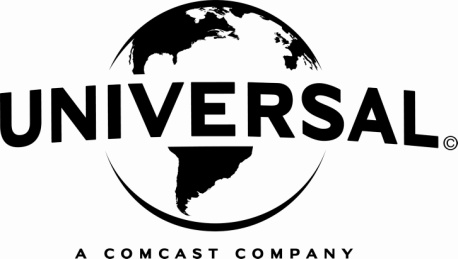 LUCYGösterim Tarihi: 08 Ağustos 2014Dağıtım: UIP FilmcilikTür: Aksiyon GerilimYönetmen: Luc BessonYapımcı: Virginie Besson-SillaOyuncu Kadrosu:	Scarlett Johansson, Morgan Freeman, Chai Min Sik, Amr Waked, Konu:	Nikita ve Sevginin Gücü’nden 5. Element’e kadar sinema tarihinin en sert ve unutulmaz kadın aksiyon karakterlerini yaratan yazar/yönetmen Luc Besson, başrolünde Scarlet Johansson’ın yer aldığı aksiyon-gerilim türündeki Lucy ile yenide karşımızda. Aksiyon gerilim türündeki film, yanlışlıkla içine çekildiği karanlık bir anlaşma sonucu insan beyninin çok ötesinde bir kapasiteye sahip, acımasız bir savaşçıya dönüşen bir kadının hikayesini anlatıyor.Gösterim Tarihi:	8 Ağustos 2014